Nombre:………………………………………………………………………..En ésta ocasión, veremos un texto no literario, es una Receta de cocina, la cual tiene sus pasos para poder realizarla. Deberás responder las preguntas, pide ayuda a tu mamá para escribir tus respuestas.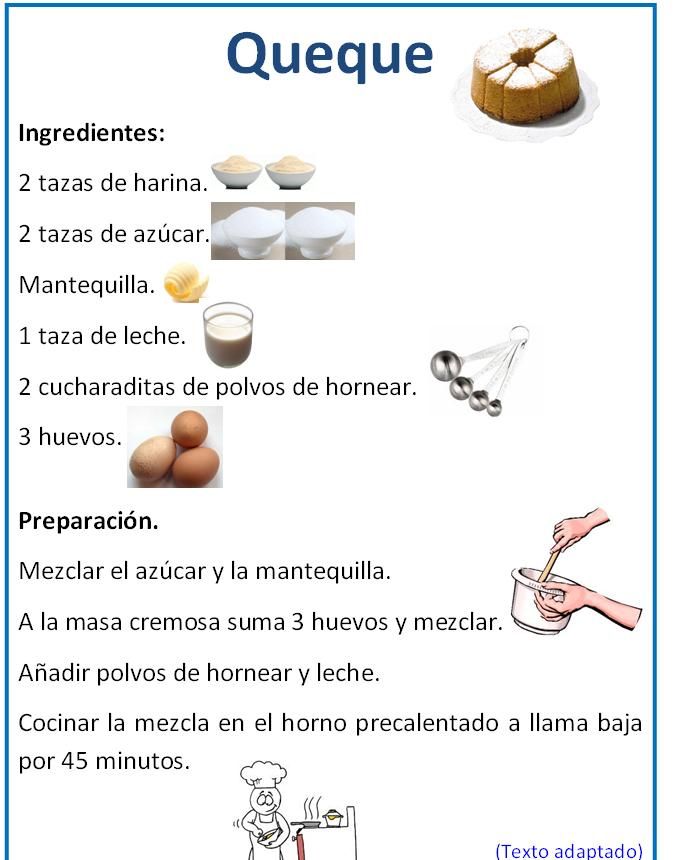 Nombre:……………………………………………………………………………De qué es la Receta (Título)?…………………………………………………………………………………………………………………………………………………………Cuanta harina necesita la preparación?…………………………………………………………………………………………………………………………………………………………Cuántos huevos se necesitan para la receta?…………………………………………………………………………………………………………………………………………………………Qué sucederá si no agregas los Polvos de Hornear?…………………………………………………………………………………………………………………………………………………………Cuantas partes tiene ésta  Receta?, encierra en un círculo la respuesta correcta:Sólo ingredientesSolo PreparaciónTítulo, Ingredientes y Preparación.Solo títuloQue receta haz preparado en tu casa?…………………………………………………………………………………………………………………………………………………………Nombre:…………………………………………………………………………Confecciona tu propia Receta de Cocina, escribiendo  algo que te guste y sea fácil de preparar.Título:                                                                                                                Dibuja como quedaríaIngredientes:Preparación: